Općinski sud u Gospiću, po Predsjednici suda Dubravki Rukavina, temeljem članka 10. Zakona o sudovima ( „Narodne novine“ broj 28/13, 33/15,  82/15, 82/16, 67/18, 126/19) i članka 22. i 23. Sudskog poslovnika („Narodne novine“ broj 37/14 , 49/14, 08/15, 35/15, 123/15, 45/16, 29/17, 33/17, 34/17 , 57/17 i 101/2018, 119/18, 81/19, 128/19, 39/20, 47/20, 138/20, 147/20, 70/21, 99/21),  dana  15. rujna  2021., donosi   IZMJENU  GODIŠNJEG  RASPOREDA POSLOVA ZA 2021.U OPĆINSKOM SUDU U GOSPIĆU I STALNIM SLUŽBAMA U OTOČCU I GRAČACU	Temeljem utvrđenih potreba i  prestanka rada sudskog savjetnika, potrebno je donijeti Izmjenu Godišnjeg rasporeda poslova za 2021. godinu. 	U Općinskom sudu u Gospiću i Stalnim službama u Otočcu i Gračacu, poslovi će se obavljati u referadama slijedećih oznaka:	Referada 10 - sudski savjetnik – Krunoslav Niderle – briše se.	GRAĐANSKI ODJEL	6. sudski savjetnik Krunoslav Niderle – referada 10 – briše se. 	Referada 10 – sudski savjetnik – Krunoslav Niderle - zadužuje se svim Povrv i Pn, P (radi isplate) - predmetima u kojima je vps. do 100.000,00 kn, Sp (jednostavni stečaj potrošača), O, R1 (dokazivanje smrti – proglašenje za umrlog, nasljednička izjava, osiguranje dokaza, osnivanje sudskog pologa, amortizacija isprava, pohrana oporuke, postavljanje lovca, priznanje strane sudske odluke, pružanje međunarodne pravne pomoći,  pružanje pravne pomoći), osnivanje sudskog pologa, R2, Ovr, Ovrv, Ovr-eu, R1-eu, Pom, Pom-eu,  - briše se.	SUDSKI SAVJETNICI I MENTORI: 	Sudskom savjetniku Krunoslavu Niderle mentor je sutkinja Žana Vlainić – briše se. 	OSLOBOĐENJE OD SUDAČKE NORME: Sutkinji Žani Vlainić umanjuje se sudačka dužnost kao mentoru sudskom savjetniku Krunoslavu Niderle 10% (članak 5. Okvirnih mjerila) – briše se. REFERADA                                                     SUDSKI ZAPISNIČARReferada 10                                                      Mirela KrešićBriše se.OSTALOSudska službenica – Snježana Pernar  (na dugotrajnom bolovanju) – briše se.Ovlašteni zemljišnoknjižni referenti Mira Perša, Ivka Kljajić i Snježana Pernar.Predsjednica suda:  Dubravka RukavinaUPUTA O PRAVU NA PRIGOVOR I PRIMJEDBE:Suci i sudski savjetnici mogu u roku od 3 dana izjaviti prigovor Predsjednici suda na Godišnji raspored poslova, dok službenici u istom roku mogu staviti primjedbu.Izjavljeni prigovor, primjedba ne odgađa izvršenje Godišnjeg rasporeda poslova, o istom odlučuje predsjednik Županijskog suda u Karlovcu.Dostaviti:1.Svim sucima2.Svim savjetnicima3.Vježbenicima4.Svim službenicima5.Svim namještenicima6. Zemljišnoknjižnim službenicima7.Administratoru eSpisa8.Predsjednik Županijskog suda u Karlovcu, po pravomoćnosti9.Ministarstvo pravosuđa i uprave, po pravomoćnosti10.Predsjednik Visokog prekršajnog suda RH, po pravomoćnosti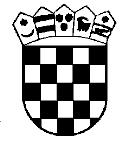    Republika HrvatskaOpćinski sud u Gospiću     Ured predsjednikaBroj: 5 Su-553/2020-14Gospić, 15. rujna  2021.